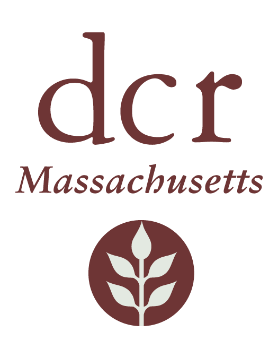 Department of Conservation and Recreation
Commonwealth of MassachusettsEdgewater Greenway 25% DesignPublic MeetingThursday January 27th, 2022 @ 6pm – 7:30pmVirtual Meeting Link: https://bscgroup.zoom.us/j/99871913804?pwd=L29KaE9wVkNYYmtoVGtqOVlhNFJsdz09Meeting ID: 998 7191 3804Passcode: 128120One tap mobile+13126266799,,99871913804# US (Chicago)+19292056099,,99871913804# US (New York)]At this virtual public meeting, the DCR team for this project will provide an update on the proposed neighborhood trail location along the north side of the Neponset River Greenway after having incorporated feedback from the public listening session last fall. The project area extends from Kennedy Playground between the Neponset River and Edgewater Drive, ending at the intersection of Belnel Road and Osceola Street. The public will be invited to ask questions and provide feedback on the presentation, using the Q&A functionality that will be available through the virtual participation platform. After the meeting, the presentation will be available for viewing at https://www.mass.gov/dcr/past-public-meetings. DCR encourages the public to share additional feedback, with a deadline for receipt of comments by DCR of February 10th, 2022. Comments may be submitted online at http://www.mass.gov/dcr/public-comment. Please note that the content of comments you submit to DCR, along with your name, town, and zip code, will be posted on DCR's website. Additional contact information required when commenting, notably email address, will only be used for outreach on future updates on the subject project or property. If you have agency-related questions or concerns or would like to be added to an email list to receive DCR general or project-specific announcements, please email Mass.Parks@mass.gov or call 617-626-4973.Reasonable accommodations for people with disabilities are available upon request. Include a description of the accommodation you will need, please include as much detail as you can. Also include a way we can contact you if we need more information. Please allow at least two-week advance notice. Last minute requests will be accepted, but we may be unable to fulfill the request. Please send an e-mail to Melixza G. Esenyie, ADA and Diversity Manager at the Executive Office of Energy and Environmental Affairs at Melixza.Esenyie2@mass.gov or call 617-872-3270.Please follow us on Twitter at #MassDCR